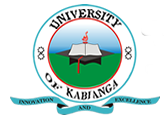 UNIVERSITY OF KABIANGAUNIVERSITY EXAMINATIONS2017/2018 ACADEMIC YEARFIRST YEAR FIRST SEMES TER EXAMINATIONFOR THE DEGREE OF BACHELOR OF EDUCATIONCOURSE CODE: EDF 110COUR SE TITLE: SOCIOLOGY OF EDUCATIONDATE: 1ST FEBRUARY, 2018TIME: 9.00 A.M-12.00 NOONINSTRUCTIONS TO CANDIDATES:Answer Question ONE and any other TWO Questions.QUESTION ONEDefine the following terms,  Social mobility. (2 marks) Social agents. (2 marks)State six reasons why teachers have to study sociology of education. (12 marks)Discuss the three stages of socialization. (6 marks)Highlight four factors which lead to culture change. (4 marks)State four factors that society uses to stratify its members. (4 marks)QUESTION TWOState five characteristics of culture. (5 marks)“Culture and education are synonymous.” Using relevant examples, discuss the validity of this statement. (15 marks)QUESTION THREEDiscuss the influences of parental social economic status on the learner education today. (20 marks)QUESTION FOURExplain the origin and development of sociology of Education as a distinct discipline of knowledge. (20 marks)QUESTION FIVEDiscuss the changing role of a teacher in school and community in Kenya today. (20 marks)